Guided Notes: Graphing and Microscopes Obj 7-9 Objective 7: I can identify ______________________________________________Label the parts of a graph: 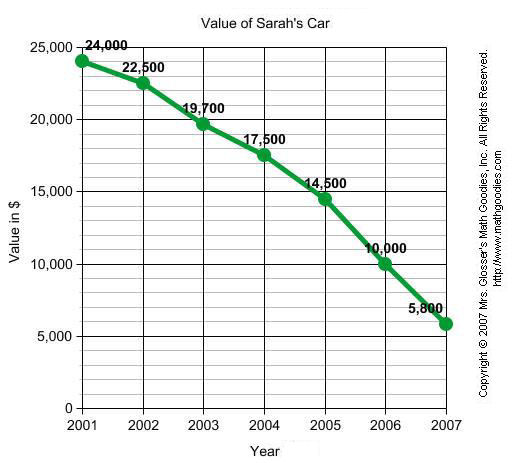 Objective 8: I can ________________________________________________________________ to create based on my dataBar Graphs:  are used when we are ______________________________ 2 or more thingsLine Graphs: are used when showing a  ____________________________________________________________Circle Graph or Pie chart:  is used to show ___________________________________________________ all of the parts need to add up to __________%Line Graphs: If you have more than one line you need to have a_________________ Points from different lines can SHARE THE SAME _________________ on a graph.Objective 9: I can describe what is happening based on the_____________________of the graph:Label what is happening on each graph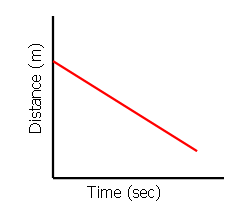 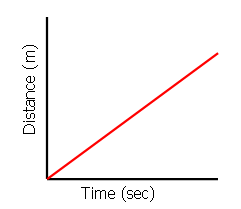 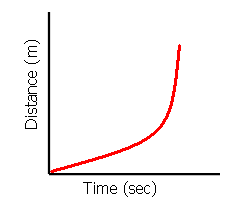 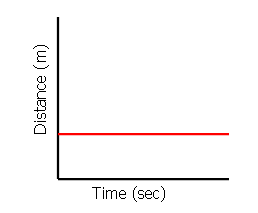 Graphing Story:Graphing Stories:Johnny’s mother brought him to school and then came back home for 3 hours.  Then she went to the store for 2 hours which was on her way to Johnny’s school.  After she was done shopping she continued to Johnny’s school to pick him up and then went back home for the rest of the day.Label what is happening on each part of the graphJohnnys mother brings him to school.__________________________________________His mother is home for 3 hours_________________________________________She is at the store for 2 hours_________________________________________She comes home from schoolShe stays home for the rest of the day